СВЕРДЛОВСКАЯ ОБЛАСТЬОБЛАСТНОЙ ЗАКОНО КУЛЬТУРНОЙ ДЕЯТЕЛЬНОСТИНА ТЕРРИТОРИИ СВЕРДЛОВСКОЙ ОБЛАСТИПринят Областной ДумойЗаконодательного СобранияСвердловской области25 июня 1997 годаГлава 1. ОБЩИЕ ПОЛОЖЕНИЯСтатья 1. Отношения, регулируемые настоящим Областным закономНастоящим Законом Свердловской области регулируются отношения, связанные с обеспечением условий для общедоступности культурной деятельности, культурных ценностей и благ и организацией культурной деятельности на территории Свердловской области.Отношения в сфере культурной деятельности, связанные с государственной охраной объектов культурного наследия (памятников истории и культуры) областного значения, организацией музейного дела и библиотечного обслуживания населения в Свердловской области, а также отношения в сфере народных художественных промыслов в Свердловской области регулируются специальными законами Свердловской области.(в ред. Закона Свердловской области от 11.03.2014 N 18-ОЗ)Статья 2. Основные понятия, применяемые в настоящем Законе Свердловской областиВ настоящем Законе Свердловской области применяются следующие основные понятия:1) культурная деятельность - деятельность по сохранению, созданию, распространению и освоению культурных ценностей;2) культурные блага - условия и услуги, предоставляемые организациями, другими юридическими и физическими лицами для удовлетворения гражданами своих культурных потребностей;3) культурные ценности - нравственные и эстетические идеалы, нормы и образцы поведения, языки, диалекты и говоры, национальные традиции и обычаи, исторические топонимы, фольклор, художественные промыслы и ремесла, произведения культуры и искусства, результаты и методы научных исследований культурной деятельности, имеющие историко-культурную значимость здания, сооружения, предметы и технологии, уникальные в историко-культурном отношении территории и объекты;3-1) нематериальное этнокультурное достояние Российской Федерации - нематериальное культурное наследие народов Российской Федерации как совокупность присущих этническим общностям Российской Федерации духовно-нравственных и культурных ценностей, передаваемых из поколения в поколение, формирующих у них чувство осознания идентичности и охватывающих образ жизни, традиции и формы их выражения, а также воссоздание и современные тенденции развития данного образа жизни, традиций и форм их выражения;(подп. 3-1 введен Законом Свердловской области от 20.12.2022 N 164-ОЗ)4) творческий работник - физическое лицо, которое создает или интерпретирует культурные ценности, считает собственную творческую деятельность неотъемлемой частью своей жизни, признано или требует признания в качестве творческого работника, независимо от того, связано оно или нет трудовыми соглашениями и является или нет членом какой-либо ассоциации творческих работников (к числу творческих работников относятся лица, причисленные к таковым Всемирной конвенцией об авторском праве, Бернской конвенцией об охране произведений литературы и искусства, Римской конвенцией об охране прав артистов - исполнителей, производителей фонограмм и работников органов радиовещания).Статья 3. Обеспечение органами государственной власти Свердловской области условий для общедоступности культурной деятельности, культурных ценностей и благ на территории Свердловской области1. Органы государственной власти Свердловской области обеспечивают условия для общедоступности культурной деятельности, культурных ценностей и благ на территории Свердловской области, в том числе путем содействия развитию деятельности по сохранению, созданию и распространению художественной литературы, кинематографии, сценического, пластического, музыкального искусства, архитектуры и дизайна, фотоискусства, других видов и жанров искусства, художественных народных промыслов и ремесел, народной культуры в таких ее проявлениях, как языки, диалекты и говоры, фольклор, обычаи и обряды, исторические топонимы, самодеятельного (любительского) художественного творчества, эстетического воспитания, художественного образования, а также иной деятельности, в результате которой сохраняются, создаются, распространяются и осваиваются культурные ценности.(в ред. Закона Свердловской области от 17.10.2013 N 97-ОЗ)2. Органы государственной власти Свердловской области содействуют осуществлению международных культурных связей Свердловской области и культурных обменов Свердловской области с другими субъектами Российской Федерации в целях совместного производства культурных ценностей и благ, подготовки и дополнительного профессионального образования кадров в сфере культуры и искусств, создания и внедрения новых технологий, технических средств, оборудования для культурной деятельности, обмена образовательными программами, методическими материалами и учебно-научной литературой.(в ред. Закона Свердловской области от 17.10.2013 N 97-ОЗ)Статья 4. Виды организаций культуры и искусстваВ Свердловской области в целях сохранения, создания и распространения культурных ценностей, предоставления культурных благ населению могут создаваться государственные, муниципальные и частные организации культуры и искусства - театры, кинотеатры, концертные организации, дома и дворцы культуры, клубы и другие организации.Глава 2. ОРГАНИЗАЦИЯ КУЛЬТУРНОЙ ДЕЯТЕЛЬНОСТИНА ТЕРРИТОРИИ СВЕРДЛОВСКОЙ ОБЛАСТИСтатья 5. Компетенция высших органов государственной власти Свердловской области в сфере культурной деятельности1. Законодательное Собрание Свердловской области:1) принимает законы Свердловской области в сфере культурной деятельности;(в ред. Закона Свердловской области от 23.05.2011 N 30-ОЗ)2) утратил силу. - Закон Свердловской области от 19.11.2008 N 106-ОЗ;3) осуществляет контроль за соблюдением и исполнением областных законов в сфере культурной деятельности;4) осуществляет другие полномочия в сфере культурной деятельности в соответствии с федеральными и областными законами.2. Губернатор Свердловской области:1) определяет в основных направлениях бюджетной и налоговой политики Свердловской области приоритеты финансирования мероприятий, связанных с обеспечением условий для общедоступности культурной деятельности, культурных ценностей и благ и организацией культурной деятельности на территории Свердловской области;(в ред. Законов Свердловской области от 19.11.2008 N 106-ОЗ, от 09.10.2009 N 81-ОЗ, от 25.09.2017 N 95-ОЗ)2) организует исполнение областных законов в сфере культурной деятельности;3) определяет условия и порядок присуждения премий Губернатора Свердловской области в сфере культурной деятельности, размеры и количество таких премий, объявляет конкурсы, по итогам которых производится их присуждение, определяет условия проведения этих конкурсов и состав конкурсных комиссий;4) осуществляет другие полномочия в сфере культурной деятельности в соответствии с федеральными законами, иными нормативными правовыми актами Российской Федерации и законами Свердловской области.3. Правительство Свердловской области:1) обеспечивает исполнение областных законов в сфере культурной деятельности;2) представляет в Правительство Российской Федерации сведения, необходимые для определения состава (перечня) культурного достояния народов Российской Федерации;3) утратил силу. - Закон Свердловской области от 19.11.2008 N 106-ОЗ;3) организует осуществление мер, направленных на поддержку, сохранение, развитие и изучение культуры народов Российской Федерации, проживающих на территории Свердловской области, сохранение этнокультурного многообразия народов Российской Федерации, проживающих на территории Свердловской области, в том числе нематериального этнокультурного достояния Российской Федерации;(подп. 3 введен Законом Свердловской области от 20.12.2022 N 164-ОЗ)4) принимает решения об участии в финансировании мероприятий по реконструкции, в том числе с элементами реставрации, техническому перевооружению и капитальному ремонту расположенного на территории Свердловской области имущества, находящегося в федеральной собственности и закрепленного на праве хозяйственного ведения либо оперативного управления за государственными цирками;(подп. 4 в ред. Закона Свердловской области от 11.03.2014 N 18-ОЗ)5) - 6) утратили силу. - Закон Свердловской области от 11.03.2014 N 18-ОЗ;7) осуществляет другие полномочия в сфере культурной деятельности в соответствии с федеральными законами, иными нормативными правовыми актами Российской Федерации, законами Свердловской области и указами Губернатора Свердловской области.Статья 6. Компетенция уполномоченного исполнительного органа государственной власти Свердловской области в сфере культуры(в ред. Закона Свердловской области от 11.03.2014 N 18-ОЗ)Уполномоченный исполнительный орган государственной власти Свердловской области в сфере культуры:(в ред. Закона Свердловской области от 11.03.2014 N 18-ОЗ)1) направляет высшим органам государственной власти Свердловской области предложения о создании, реорганизации и (или) ликвидации областных государственных организаций культуры и искусства;1-1) осуществляет меры, направленные на поддержку, сохранение, развитие и изучение культуры народов Российской Федерации, проживающих на территории Свердловской области, сохранение этнокультурного многообразия народов Российской Федерации, проживающих на территории Свердловской области, в том числе нематериального этнокультурного достояния Российской Федерации;(подп. 1-1 введен Законом Свердловской области от 20.12.2022 N 164-ОЗ)1-2) устанавливает порядок рассмотрения заявок на включение объектов нематериального этнокультурного достояния Российской Федерации в федеральный государственный реестр объектов нематериального этнокультурного достояния Российской Федерации;(подп. 1-2 введен Законом Свердловской области от 01.11.2023 N 104-ОЗ)2) осуществляет координацию деятельности государственных, муниципальных и частных организаций культуры и искусства, осуществляющих деятельность на территории Свердловской области;2-1) создает условия для организации проведения независимой оценки качества условий оказания услуг организациями культуры;(подп. 2-1 введен Законом Свердловской области от 22.03.2018 N 38-ОЗ)2-2) принимает участие в организации и осуществлении, в том числе государственными научными организациями Свердловской области, научно-технических и инновационных программ и проектов Свердловской области в сфере нематериального этнокультурного достояния Российской Федерации;(подп. 2-2 введен Законом Свердловской области от 20.12.2022 N 164-ОЗ)3) выявляет мнение общественных объединений работников культуры и их союзов (ассоциаций), осуществляющих деятельность на территории Свердловской области, в целях его учета при подготовке проектов нормативных правовых актов, в которых предусматривается регулирование общественных отношений в сфере культуры;4) осуществляет взаимодействие с общественными объединениями работников культуры и их союзами (ассоциациями), осуществляющими деятельность на территории Свердловской области;5) организует проведение областных фестивалей, выставок, смотров и конкурсов в сфере профессионального и самодеятельного (любительского) художественного творчества, в том числе в сфере детского и молодежного самодеятельного (любительского) художественного творчества;6) осуществляет меры, направленные на приобщение детей к творчеству и культурному развитию, занятию самообразованием, самодеятельным (любительским) художественным творчеством, ремеслами, поощряет граждан, осуществляющих деятельность, служащую достижению этих целей;7) организует проведение конгрессов, конференций и семинаров по проблемам культурной деятельности;7-1) обеспечивает условия доступности для инвалидов государственных музеев, учреждений культуры и искусства (за исключением федеральных государственных музеев, перечень которых утверждается Правительством Российской Федерации, и федеральных учреждений культуры и искусства, перечень которых утверждается уполномоченным Правительством Российской Федерации федеральным органом исполнительной власти);(подп. 7-1 введен Законом Свердловской области от 12.10.2015 N 112-ОЗ)8) обеспечивает совместно с уполномоченным исполнительным органом государственной власти Свердловской области в сфере образования создание условий для эстетического воспитания и художественного образования;(в ред. Закона Свердловской области от 17.10.2013 N 97-ОЗ)9) обеспечивает условия для функционирования, сохранения целостности и развития общероссийских кино-, фото- и иных аналогичных фондов на территории Свердловской области;10) организует подготовку и дополнительное профессиональное образование кадров в сфере культуры и искусств;(в ред. Закона Свердловской области от 17.10.2013 N 97-ОЗ)11) организует опубликование для сведения населения ежегодных данных о социокультурной ситуации в Свердловской области;12) осуществляет другие полномочия в сфере культурной деятельности в соответствии с федеральным и областным законодательством.2. Утратил силу. - Закон Свердловской области от 11.03.2014 N 18-ОЗ.Статья 7. Полномочия органов местного самоуправления муниципальных образований, расположенных на территории Свердловской области, в сфере культурной деятельности(в ред. Закона Свердловской области от 28.03.2016 N 31-ОЗ)Органы местного самоуправления муниципальных образований, расположенных на территории Свердловской области, в пределах компетенции, установленной федеральными законами, создают условия для организации досуга и обеспечения жителей муниципальных образований услугами организаций культуры, создают условия для обеспечения поселений, входящих в состав муниципальных районов, услугами по организации досуга и услугами организаций культуры.Статья 8. Общественные объединения работников культуры и их союзы (ассоциации)1. Для защиты прав и охраняемых законом интересов работников культуры и решения иных вопросов, связанных с профессиональной деятельностью этих работников, на территории Свердловской области создаются в соответствии с федеральным законом общественные объединения работников культуры и их союзы (ассоциации).2. Утратил силу. - Закон Свердловской области от 30.01.2012 N 5-ОЗ.Статья 9. Областные государственные учреждения культуры и искусства1. В соответствии с федеральным законом общие условия создания, реорганизации и ликвидации учреждений культуры и искусства определяются законодательством Российской Федерации.Областные государственные учреждения культуры и искусства создаются, реорганизуются и ликвидируются в соответствии с законодательством Российской Федерации и областным законодательством об управлении государственной собственностью Свердловской области.(в ред. Закона Свердловской области от 23.12.2010 N 114-ОЗ)2. Размещение областных государственных учреждений культуры и искусства должно производиться с учетом их территориальной доступности для населения, а также доступности таких учреждений и оказываемых ими услуг для инвалидов.(в ред. Закона Свердловской области от 30.01.2012 N 5-ОЗ)Областные государственные учреждения культуры и искусства запрещается переводить в здания и (или) помещения, ухудшающие условия их деятельности.При передаче здания, в котором размещено областное государственное учреждение культуры, другим организациям исполнительные органы государственной власти Свердловской области обязаны предварительно предоставить областному государственному учреждению культуры равноценное помещение.3. Областные государственные учреждения культуры и искусства осуществляют деятельность по сохранению, созданию и распространению культурных ценностей, а также по выявлению, изучению, использованию, актуализации, сохранению и популяризации объектов нематериального этнокультурного достояния Российской Федерации, предусмотренную их уставами, и оказывают услуги по предоставлению культурных благ населению Свердловской области, в том числе в соответствии с государственными заданиями Свердловской области, доводимыми до них в порядке, установленном законодательством Свердловской области.(в ред. Законов Свердловской области от 23.12.2010 N 114-ОЗ, от 20.12.2022 N 164-ОЗ)4. В соответствии с федеральным законодательством областные государственные учреждения культуры и искусства вправе вести приносящую доходы деятельность.(в ред. Закона Свердловской области от 23.12.2010 N 114-ОЗ)5. В областных государственных учреждениях культуры и искусства могут создаваться попечительские советы, в том числе в целях привлечения внебюджетных средств для обеспечения деятельности и развития этих учреждений.Порядок формирования и деятельности попечительских советов в областных государственных учреждениях культуры и искусства определяется в уставах этих учреждений.6. Решение о реорганизации или ликвидации областного государственного учреждения культуры или искусства принимается с учетом мнения органа местного самоуправления муниципального образования, на территории которого находится это учреждение.Статья 9-1. Независимая оценка качества условий оказания услуг организациями культуры(введена Законом Свердловской области от 22.03.2018 N 38-ОЗ)1. Независимая оценка качества условий оказания услуг организациями культуры в соответствии с федеральным законом является одной из форм общественного контроля и проводится в целях предоставления гражданам информации о качестве условий оказания услуг организациями культуры, а также в целях повышения качества их деятельности.2. Независимая оценка качества условий оказания услуг организациями культуры в соответствии с федеральным законом предусматривает оценку условий оказания услуг по таким общим критериям, как открытость и доступность информации об организации культуры; комфортность условий предоставления услуг; доброжелательность, вежливость работников организаций культуры; удовлетворенность условиями оказания услуг, а также доступность услуг для инвалидов. Независимая оценка качества условий оказания услуг организациями культуры, осуществляющими создание, исполнение, показ и интерпретацию произведений литературы и искусства, в соответствии с федеральным законом предусматривает оценку условий оказания услуг по таким общим критериям, как открытость и доступность информации об организации культуры, а также доступность услуг для инвалидов.3. В целях создания условий для проведения независимой оценки качества условий оказания услуг организациями культуры Общественная палата Свердловской области по обращению уполномоченного исполнительного органа государственной власти Свердловской области в сфере культуры формирует в порядке, установленном федеральным законом, общественный совет по проведению независимой оценки качества условий оказания услуг организациями культуры, которые расположены на территории Свердловской области и учредителями которых являются Свердловская область и муниципальные образования, расположенные на территории Свердловской области (за исключением муниципальных организаций культуры, в отношении которых независимая оценка проводится общественными советами, созданными при органах местного самоуправления), а также негосударственными организациями культуры, которые оказывают услуги в сфере культуры за счет средств областного бюджета (далее - общественный совет по независимой оценке качества), и утверждает его состав.Положение об общественном совете по независимой оценке качества утверждается уполномоченным исполнительным органом государственной власти Свердловской области в сфере культуры в соответствии с федеральным законом.Информация о деятельности общественного совета по независимой оценке качества подлежит размещению в информационно-телекоммуникационной сети "Интернет" на официальном сайте уполномоченного исполнительного органа государственной власти Свердловской области в сфере культуры.4. Общественный совет по независимой оценке качества в соответствии с федеральным законом:1) определяет перечень организаций культуры, в отношении которых проводится независимая оценка;2) принимает участие в рассмотрении проектов документации о закупке работ, услуг, а также проектов государственных контрактов, заключаемых уполномоченным исполнительным органом государственной власти Свердловской области в сфере культуры с организацией, которая осуществляет сбор и обобщение информации о качестве условий оказания услуг организациями культуры (далее - оператор);3) осуществляет независимую оценку качества условий оказания услуг организациями культуры с учетом информации, представленной оператором;4) представляет в уполномоченный исполнительный орган государственной власти Свердловской области в сфере культуры результаты независимой оценки качества условий оказания услуг организациями культуры, а также предложения об улучшении качества их деятельности.5. Поступившая в уполномоченный исполнительный орган государственной власти Свердловской области в сфере культуры информация об указанных в подпункте 4 пункта 4 настоящей статьи результатах независимой оценки качества условий оказания услуг организациями культуры в соответствии с федеральным законом подлежит обязательному рассмотрению указанным органом в течение одного месяца с даты ее поступления и учитывается им при выработке мер по совершенствованию деятельности организаций культуры и оценке деятельности их руководителей.Информация об указанных в подпункте 4 пункта 4 настоящей статьи результатах независимой оценки качества условий оказания услуг организациями культуры в соответствии с федеральным законом размещается уполномоченным исполнительным органом государственной власти Свердловской области в сфере культуры на своем официальном сайте и официальном сайте для размещения информации о государственных и муниципальных учреждениях в информационно-телекоммуникационной сети "Интернет".Статья 9-2. Региональный реестр объектов нематериального этнокультурного достояния Свердловской области(введена Законом Свердловской области от 20.12.2022 N 164-ОЗ)1. В Свердловской области формируется и ведется региональный реестр объектов нематериального этнокультурного достояния Свердловской области.2. Региональный реестр объектов нематериального этнокультурного достояния Свердловской области в соответствии с федеральным законом ведется в целях учета, сохранения, изучения, актуализации и популяризации объектов нематериального этнокультурного достояния Российской Федерации регионального и местного (муниципального) значения.3. Порядок формирования и ведения регионального реестра объектов нематериального этнокультурного достояния Свердловской области, порядок принятия решений о включении объектов нематериального этнокультурного достояния Российской Федерации в этот реестр утверждаются уполномоченным исполнительным органом государственной власти Свердловской области в сфере культуры.Глава 3. ОСУЩЕСТВЛЕНИЕ ОРГАНАМИ ГОСУДАРСТВЕННОЙ ВЛАСТИСВЕРДЛОВСКОЙ ОБЛАСТИ ГОСУДАРСТВЕННОЙ ПОДДЕРЖКИ УЧРЕЖДЕНИЙКУЛЬТУРЫ И ИСКУССТВА, ОБЩЕСТВЕННО ПОЛЕЗНЫХ ФОНДОВ,НЕКОММЕРЧЕСКИХ ПАРТНЕРСТВ, АВТОНОМНЫХ НЕКОММЕРЧЕСКИХОРГАНИЗАЦИЙ, ОБЩЕСТВЕННЫХ ОБЪЕДИНЕНИЙ ТВОРЧЕСКИХ РАБОТНИКОВИ ИХ СОЮЗОВ (АССОЦИАЦИЙ), НАЦИОНАЛЬНО-КУЛЬТУРНЫХ АВТОНОМИЙ(в ред. Законов Свердловской области от 19.11.2008 N 106-ОЗ,от 11.03.2014 N 18-ОЗ, от 17.11.2021 N 109-ОЗ)Статья 10. Государственная поддержка органами государственной власти Свердловской области учреждений культуры и искусства, общественно полезных фондов, некоммерческих партнерств, автономных некоммерческих организаций, общественных объединений творческих работников и их союзов (ассоциаций)(в ред. Закона Свердловской области от 17.11.2021 N 109-ОЗ)(в ред. Закона Свердловской области от 21.03.2012 N 23-ОЗ)Государственная поддержка учреждениям культуры и искусства (за исключением федеральных учреждений культуры и искусства, перечень которых утверждается уполномоченным Правительством Российской Федерации федеральным органом исполнительной власти), а также общественно полезным фондам, некоммерческим партнерствам и автономным некоммерческим организациям, осуществляющим культурную деятельность на территории Свердловской области в качестве основного вида деятельности, общественным объединениям творческих работников и их союзам (ассоциациям), осуществляющим деятельность на территории Свердловской области, оказывается в соответствии с законом Свердловской области, регулирующим отношения, связанные с предоставлением органами государственной власти Свердловской области государственной поддержки некоммерческим организациям.(в ред. Закона Свердловской области от 17.11.2021 N 109-ОЗ)Статья 11. Утратила силу. - Закон Свердловской области от 11.03.2014 N 18-ОЗ.Статья 12. Государственная поддержка органами государственной власти Свердловской области национально-культурных автономий(в ред. Закона Свердловской области от 23.12.2010 N 114-ОЗ)1. Органы государственной власти Свердловской области оказывают региональным (областным) и местным национально-культурным автономиям государственную поддержку, направленную на сохранение национальной самобытности, в соответствии с федеральным и областным законодательством.2. Утратил силу. - Закон Свердловской области от 19.11.2008 N 106-ОЗ.3. Органы государственной власти Свердловской области предоставляют меры государственной поддержки организациям, созданным национально-культурными автономиями, деятельность которых связана с сохранением национальной самобытности, предусмотренные федеральным и областным законодательством, в том числе законом Свердловской области, регулирующим отношения, связанные с предоставлением органами государственной власти Свердловской области государственной поддержки некоммерческим организациям.(в ред. Законов Свердловской области от 19.11.2008 N 106-ОЗ, от 21.03.2012 N 23-ОЗ)Глава 4. СОЦИАЛЬНАЯ ПОДДЕРЖКА РАБОТНИКОВОБЛАСТНЫХ ГОСУДАРСТВЕННЫХ УЧРЕЖДЕНИЙ КУЛЬТУРЫ И ИСКУССТВА,СОЦИАЛЬНАЯ ПОДДЕРЖКА ДРУГИХ КАТЕГОРИЙ ГРАЖДАНВ СФЕРЕ КУЛЬТУРНОЙ ДЕЯТЕЛЬНОСТИ(в ред. Закона Свердловской области от 19.11.2008 N 106-ОЗ)Статья 13. Меры социальной поддержки работников областных государственных и муниципальных учреждений культуры и искусства(в ред. Законов Свердловской области от 14.06.2005 N 55-ОЗ, от 19.11.2008 N 106-ОЗ)1 - 2. Утратили силу. - Закон Свердловской области от 19.11.2008 N 106-ОЗ.3. Работникам областных государственных и муниципальных учреждений культуры и искусства, расположенных в поселках городского типа и сельских населенных пунктах, и работникам, осуществляющим работу в обособленных структурных подразделениях областных государственных учреждений культуры и искусства, расположенных в поселках городского типа и сельских населенных пунктах, замещающим должности, перечень которых утверждается Правительством Свердловской области, настоящим Законом Свердловской области устанавливается мера социальной поддержки по компенсации расходов на оплату жилых помещений и коммунальных услуг:(в ред. Закона Свердловской области от 13.04.2017 N 36-ОЗ)платы за наем и (или) платы за содержание жилого помещения в пределах нормы, установленной Правительством Свердловской области;взноса на капитальный ремонт общего имущества в многоквартирном доме в пределах нормы, установленной Правительством Свердловской области, исходя из минимального размера такого взноса, установленного Правительством Свердловской области;платы за коммунальные услуги в пределах нормативов, установленных Правительством Свердловской области.(часть первая в ред. Закона Свердловской области от 21.12.2015 N 165-ОЗ)На работников областных государственных и муниципальных учреждений культуры и искусства, расположенных в поселках городского типа, рабочих поселках и сельских населенных пунктах, и работников, осуществлявших работу в обособленных структурных подразделениях областных государственных учреждений культуры и искусства, расположенных в поселках городского типа, рабочих поселках и сельских населенных пунктах, замещавших должности, перечень которых утверждается Правительством Свердловской области, получающих страховую пенсию по старости и (или) достигших возраста 60 и 55 лет (соответственно мужчины и женщины) и (или) приобретших в соответствии с Федеральным законом "О страховых пенсиях" право на страховую пенсию по старости, срок назначения которой или возраст для назначения которой не наступили, имеющих стаж работы в указанных учреждениях и (или) обособленных структурных подразделениях не менее десяти лет и проживающих на территории Свердловской области, распространяется мера социальной поддержки, предусмотренная в части первой настоящего пункта.(в ред. Законов Свердловской области от 13.04.2017 N 36-ОЗ, от 24.09.2018 N 88-ОЗ, от 03.07.2020 N 76-ОЗ)В случае смерти лиц, указанных в части второй настоящего пункта, мера социальной поддержки, предусмотренная в части первой настоящего пункта, распространяется на совместно с ними проживавших членов семьи, проживающих на территории Свердловской области и получающих после их смерти пенсию по случаю потери кормильца, являющуюся основным источником средств к существованию.(введен Законом Свердловской области от 14.06.2005 N 55-ОЗ; в ред. Законов Свердловской области от 21.12.2015 N 165-ОЗ, от 03.07.2020 N 76-ОЗ)Часть четвертая утратила силу с 1 января 2010 года. - Закон Свердловской области от 19.11.2008 N 106-ОЗ (ред. 16.07.2009).Порядок предоставления на территории Свердловской области меры социальной поддержки, указанной в части первой настоящего пункта, устанавливается законами и иными нормативными правовыми актами Свердловской области.(в ред. Закона Свердловской области от 21.12.2015 N 165-ОЗ)Финансирование затрат, связанных с предоставлением меры социальной поддержки, указанной в части первой настоящего пункта, осуществляется за счет средств областного бюджета.(в ред. Закона Свердловской области от 21.12.2015 N 165-ОЗ)4. Для работников областных государственных и муниципальных учреждений культуры и искусства, окончивших профессиональные образовательные организации или образовательные организации высшего образования либо интернатуру или ординатуру образовательных организаций высшего образования, организаций дополнительного профессионального образования, научных организаций либо аспирантуру (адъюнктуру) образовательных организаций высшего образования, организаций дополнительного профессионального образования, научных организаций по очной форме обучения, устанавливается следующая мера социальной поддержки - единовременное пособие работнику областного государственного или муниципального учреждения культуры или искусства на обзаведение хозяйством.(в ред. Закона Свердловской области от 17.10.2013 N 97-ОЗ)Единовременное пособие работнику областного государственного или муниципального учреждения культуры или искусства на обзаведение хозяйством выплачивается при соблюдении следующих условий:1) работник областного государственного или муниципального учреждения культуры или искусства, обратившийся за выплатой пособия, поступил на работу по полученной специальности в областное государственное учреждение культуры или искусства либо в муниципальное учреждение культуры или искусства, осуществляющее деятельность на территории Свердловской области, в год окончания профессиональной образовательной организации или образовательной организации высшего образования, интернатуры, ординатуры или аспирантуры (адъюнктуры) образовательной организации высшего образования, организации дополнительного профессионального образования, научной организации либо в год окончания профессиональной образовательной организации или образовательной организации высшего образования, интернатуры или ординатуры образовательной организации высшего образования, организации дополнительного профессионального образования, научной организации был призван на военную службу и поступил на работу в областное государственное учреждение культуры или искусства либо в муниципальное учреждение культуры или искусства, осуществляющее деятельность на территории Свердловской области, в течение шести месяцев после увольнения с военной службы по призыву;(в ред. Закона Свердловской области от 17.10.2013 N 97-ОЗ)2) работник областного государственного или муниципального учреждения культуры или искусства, обратившийся за выплатой пособия, заключил трудовой договор на неопределенный срок или срочный трудовой договор на срок не менее трех лет;3) работник областного государственного или муниципального учреждения культуры или искусства, обратившийся за выплатой пособия, ранее не получал единовременное пособие работнику областного государственного или муниципального учреждения культуры или искусства на обзаведение хозяйством.Размер единовременного пособия работнику областного государственного или муниципального учреждения культуры или искусства на обзаведение хозяйством, условия и порядок его выплаты, а также случаи, в которых лицо, получившее указанное пособие, обязано возвратить полученные денежные средства, устанавливаются Правительством Свердловской области.(п. 4 в ред. Закона Свердловской области от 19.11.2008 N 106-ОЗ)Статья 14. Утратила силу. - Закон Свердловской области от 19.11.2008 N 106-ОЗ.Статья 15. Меры социальной поддержки отдельных категорий пользователей областных государственных учреждений культуры и искусстваПравительство Свердловской области устанавливает меры социальной поддержки отдельных категорий пользователей областных государственных учреждений культуры и искусства, в том числе ветеранов, категории граждан, которым они предоставляются, а также порядок их предоставления.Статья 16. Меры социальной поддержки отдельных категорий творческих работников1. Отдельным категориям творческих работников, достигших возраста, дающего право на страховую пенсию, и (или) возраста 60 и 55 лет (соответственно мужчины и женщины) и (или) приобретших в соответствии с Федеральным законом "О страховых пенсиях" право на страховую пенсию по старости, срок назначения которой или возраст для назначения которой не наступили, за счет средств областного бюджета выплачивается ежемесячное пособие в размере, установленном Правительством Свердловской области.(в ред. Законов Свердловской области от 05.11.2014 N 96-ОЗ, от 24.09.2018 N 88-ОЗ)Категории творческих работников, которым выплачивается ежемесячное пособие, предусмотренные в части первой настоящего пункта, а также порядок его назначения и выплаты определяются Губернатором Свердловской области.2. Отдельным категориям творческих работников в период осуществления ими творческих проектов, имеющих особо важное значение для развития культуры и искусства на территории Свердловской области, за счет средств областного бюджета выплачиваются стипендии.(в ред. Закона Свердловской области от 25.04.2013 N 39-ОЗ)Категории творческих работников, которым выплачиваются стипендии, предусмотренные в части первой настоящего пункта, а также их размер устанавливаются Губернатором Свердловской области. Порядок назначения и выплаты этих стипендий устанавливается уполномоченным исполнительным органом государственной власти Свердловской области в сфере культуры.(часть вторая в ред. Закона Свердловской области от 25.04.2013 N 39-ОЗ)Статья 17. Меры социальной поддержки отдельных категорий граждан по бесплатному получению художественного образования в областных государственных и муниципальных организациях дополнительного образования(в ред. Закона Свердловской области от 17.10.2013 N 97-ОЗ)Для детей-сирот, детей, оставшихся без попечения родителей, и иных категорий несовершеннолетних граждан, нуждающихся в социальной поддержке, настоящим Законом Свердловской области устанавливается мера социальной поддержки по бесплатному получению художественного образования в областных государственных и муниципальных организациях дополнительного образования, в том числе в домах детского творчества, детских школах искусств.(в ред. Законов Свердловской области от 19.11.2008 N 106-ОЗ, от 17.10.2013 N 97-ОЗ)Возмещение расходов муниципальных организаций дополнительного образования по предоставлению меры социальной поддержки, предусмотренной в части первой настоящей статьи, производится в порядке, предусмотренном Правительством Свердловской области, за счет средств областного бюджета.(в ред. Законов Свердловской области от 19.11.2008 N 106-ОЗ, от 17.10.2013 N 97-ОЗ)Статья 17-1. Обеспечение размещения информации о предоставлении мер социальной поддержки работникам областных государственных и муниципальных учреждений культуры и искусства, другим категориям граждан в сфере культурной деятельности(введена Законом Свердловской области от 28.05.2018 N 55-ОЗ)Информация о предоставлении мер социальной поддержки работникам областных государственных и муниципальных учреждений культуры и искусства, другим категориям граждан в сфере культурной деятельности, установленных настоящим Законом Свердловской области, размещается в Единой государственной информационной системе социального обеспечения. Размещение и получение указанной информации в Единой государственной информационной системе социального обеспечения осуществляются в соответствии с Федеральным законом "О государственной социальной помощи".Глава 5. ЗАКЛЮЧИТЕЛЬНЫЕ ПОЛОЖЕНИЯ(введена Законом Свердловской областиот 19.11.2008 N 106-ОЗ)Статья 18. Формирование и реализация государственных программ Свердловской области обеспечения развития культурной деятельности на территории Свердловской области(в ред. Законов Свердловской области от 23.05.2011 N 30-ОЗ, от 17.10.2013 N 97-ОЗ)Формирование и реализация государственных программ Свердловской области обеспечения развития культурной деятельности на территории Свердловской области осуществляются в порядке, установленном Правительством Свердловской области.(в ред. Законов Свердловской области от 23.05.2011 N 30-ОЗ, от 17.10.2013 N 97-ОЗ)ГубернаторСвердловской областиЭ.Э.РОССЕЛЬ22 июля 1997 годаN 43-ОЗ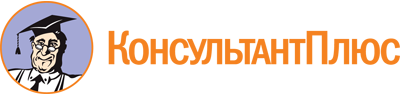 Областной закон от 22.07.1997 N 43-ОЗ
(ред. от 01.11.2023)
"О культурной деятельности на территории Свердловской области"
(принят Областной Думой Законодательного Собрания Свердловской области 25.06.1997)Документ предоставлен КонсультантПлюс

www.consultant.ru

Дата сохранения: 26.11.2023
 22 июля 1997 годаN 43-ОЗСписок изменяющих документов(в ред. Законов Свердловской области от 28.03.2005 N 14-ОЗ,от 14.06.2005 N 55-ОЗ, от 20.03.2006 N 15-ОЗ,от 19.11.2008 N 106-ОЗ (ред. 16.07.2009),от 09.10.2009 N 81-ОЗ, от 23.12.2010 N 114-ОЗ, от 23.05.2011 N 30-ОЗ,от 30.01.2012 N 5-ОЗ, от 21.03.2012 N 23-ОЗ, от 18.05.2012 N 44-ОЗ,от 25.04.2013 N 39-ОЗ, от 17.10.2013 N 97-ОЗ, от 11.03.2014 N 18-ОЗ,от 14.07.2014 N 73-ОЗ, от 05.11.2014 N 96-ОЗ, от 27.05.2015 N 43-ОЗ,от 12.10.2015 N 112-ОЗ, от 21.12.2015 N 165-ОЗ, от 28.03.2016 N 31-ОЗ,от 13.04.2017 N 36-ОЗ, от 25.09.2017 N 95-ОЗ, от 22.03.2018 N 38-ОЗ,от 28.05.2018 N 55-ОЗ, от 24.09.2018 N 88-ОЗ, от 03.07.2020 N 76-ОЗ,от 17.11.2021 N 109-ОЗ, от 20.12.2022 N 164-ОЗ, от 01.11.2023 N 104-ОЗ)Постановлением Уставного Суда Свердловской области от 28.05.2019 пункт 3 статьи 13 признан соответствующим Уставу Свердловской области в той части, в которой им не предусматривается право на компенсацию расходов на оплату жилых помещений и коммунальных услуг работникам государственных и муниципальных учреждений культуры и искусства, расположенных в поселках городского типа и сельских населенных пунктах за пределами Свердловской области (в других субъектах Российской Федерации), замещавшим должности, вышедшим на пенсию, имеющим стаж работы в указанных учреждениях и (или) обособленных структурных подразделениях не менее десяти лет, которые переехали на постоянное место жительства в Свердловскую область после назначения пенсии на территории другого субъекта Российской Федерации, где они также проживали в сельской местности и в установленном порядке пользовались правом на компенсацию расходов на оплату жилых помещений и коммунальных услуг.Законом Свердловской области от 01.11.2023 N 104-ОЗ с 01.01.2024 ст. 17-1 будет изложена в следующей редакции:"Статья 17-1. Размещение информации о предоставлении мер социальной поддержки работникам областных государственных и муниципальных учреждений культуры и искусства, другим категориям граждан в сфере культурной деятельностиИнформация о предоставлении мер социальной поддержки работникам областных государственных и муниципальных учреждений культуры и искусства, другим категориям граждан в сфере культурной деятельности, установленных настоящим Законом Свердловской области, подлежит размещению в информационных системах в соответствии с федеральным законодательством и законодательством Свердловской области.".